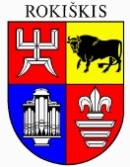 ROKIŠKIO RAJONO SAVIVALDYBĖS MERASPOTVARKISDĖL TEIKIMO TVIRTINTI ROKIŠKIO R. KAMAJŲ ANTANO STRAZDO GIMNAZIJOS NUOSTATUS2024 m. vasario 29 d. Nr. MV-103RokiškisVadovaudamasis Lietuvos Respublikos vietos savivaldos įstatymo 15 straipsnio 2 dalies 9 punktu, 25 straipsnio 5 dalimi, t e i k i u Rokiškio rajono savivaldybės tarybai tvirtinti Rokiškio r. Kamajų Antano Strazdo gimnazijos nuostatus (pridedama). Potvarkis per vieną mėnesį gali būti skundžiamas Lietuvos administracinių ginčų komisijos Panevėžio apygardos skyriui (Respublikos g. 62, Panevėžys) Lietuvos Respublikos ikiteisminio administracinių ginčų nagrinėjimo tvarkos įstatymo nustatyta tvarka.Savivaldybės vicemeras, pavaduojantis savivaldybės merą	              Antanas TaparauskasRita Elmonienė                             				